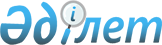 2011 жылға арналған қоғамдық жұмыстарды ұйымдастыру туралы
					
			Күшін жойған
			
			
		
					Қарағанды облысы Қаражал қаласы әкімдігінің 2011 жылғы 1 наурыздағы N 25 қаулысы. Қарағанды облысы Қаражал қаласының Әділет басқармасында 2011 жылғы 14 наурызда N 8-5-107 тіркелді. Күші жойылды - Қарағанды облысы Қаражал қаласы әкімдігінің 2012 жылғы 20 қаңтардағы N 07 қаулысымен      Ескерту. Күші жойылды - Қарағанды облысы Қаражал қаласы әкімдігінің 2012.01.20 N 07 (алғаш рет ресми жарияланғаннан кейін он күнтізбелік күн өткен соң қолданысқа енгізіледі) қаулысымен.

      Қазақстан Республикасының 2001 жылғы 23 қаңтардағы "Қазақстан Республикасындағы жергiлiктi мемлекеттiк басқару және өзін-өзі басқару туралы", 2001 жылғы 23 қаңтардағы "Халықты жұмыспен қамту туралы" Заңдарына сәйкес Қаражал қаласының әкiмдігі ҚАУЛЫ ЕТЕДI:



      1. "Қаражал қаласының жұмыспен қамту және әлеуметтік бағдарламалар бөлімі" мемлекеттік мекемесіне (Гармашова Н.Н.) қоғамдық жұмыстар ұйымдастырылсын және 2011 жылға берiлген тапсырыстар бойынша 220 жұмыссыз азаматтарды кәсiпорындарға, ұйымдарға және мекемелерге жiберiлсiн.



      2. Қоғамдық жұмыстардағы жұмыс уақытының ұзақтығы аптасына 40 сағат (күніне 8 сағат) деп белгіленсін.



      3. Қоғамдық жұмыстарға тартылған жұмыссыздардың еңбекақысы төменгі айлық еңбекақы көлемінде белгіленсін. Қоғамдық жұмыстар қала бюджет қаражатынан қаржыландырылсын.



      4. Қосымшаға сәйкес 2011 жылда қоғамдық жұмыстар ұйымдастыратын кәсiпорындардың, ұйымдардың және мекемелердiң тiзiмi бекiтiлсiн.



      5. Қаражал қаласы әкiмдігінің 2010 жылғы 23 қаңтардағы N 10 "2010 жылға арналған қоғамдық жұмыстарды ұйымдастыру туралы" қаулысының күшi жойылған деп танылсын (Қаражал қаласы әділет басқармасында 2010 жылы 10 ақпанда тіркелген тіркеу нөмірі 8-5-88, 2010 жылғы 16 ақпанда "Қазыналы өңір" газетінің 7 нөмірінде жарияланған).



      6. Осы қаулының орындалуына бақылау жасау Қаражал қаласы әкiмiнiң орынбасары А. Құрмансейітовке жүктелсiн.



      7. Осы қаулы алғаш рет ресми жарияланғаннан кейін он күнтізбелік күн өткен соң қолданысқа енгізіледі.      Қаражал қаласының әкiмi                    Ғ. Әшімов

01 наурыздағы 2011 жылғы

N 25 Қаражал қаласы әкiмдігінің

қаулысымен бекiтiлген 

2011 жылға арналған қоғамдық жұмыстарды ұйымдастыратын кәсiпорындардың, мекемелердiң және ұйымдардың тiзiмi
					© 2012. Қазақстан Республикасы Әділет министрлігінің «Қазақстан Республикасының Заңнама және құқықтық ақпарат институты» ШЖҚ РМК
				NҚоғамдық жұмыстардың түрлерiҚоғамдық жұмыстарды ұйымдастыруға қатысатын мекемелер, кәсiпорындарҚоғамдық жұмыстың ұзақтығы (ай)Қоғамдық жұмыстарға қатысушылардың саны (адам)Қаржыландыру көздерiҚоғамдық жұмыстарға төленетiн төлемақы (теңгемен)12345671Мәдени-әлеуметтiк объектiлердi жөндеу жұмыстарына көмектесуБарлығы:29Қала бюджетi1400265"Қаражал қаласының мамандандырылған олимпиадалық резервтегі балалар - жасөспірімдер мектебі" Мемлекеттiк мекемесі32Қала бюджетi96570"N 7 жалпы білім беретін орта мектебінің филиалы" Мемлекеттік мекемесі34Қала бюджетi193140"N 30 жалпы білім беретін орта мектебі" Мемлекеттік мекемесі34Қала бюджетi193140"N 6 жалпы білім беретін орта мектебі" Мемлекеттік мекемесі34Қала бюджетi193140"N 1 жалпы білім беретін орта мектебі" Мемлекеттік мекемесі33Қала бюджетi144855"N 3 жалпы білім беретін орта мектебі" Мемлекеттік мекемесі33Қала бюджетi144855"N 5 жалпы білім беретін орта мектебі" Мемлекеттік мекемесі32Қала бюджетi96570"N 7 жалпы білім беретін орта мектебі" Мемлекеттік мекемесі32Қала бюджетi96570"N 11 жалпы білім беретін орта мектебі" Мемлекеттік мекемесі32Қала бюджетi96570"N 10 жалпы білім беретін орта мектебі" Мемлекеттік мекемесі32Қала бюджетi96570Қаражал қаласының Прокуратурасы31Қала бюджетi482852.Тұрғын үй-коммуналдық шаруашылық ұйымдарына қала, елдi мекендердiң, өнеркәсiптiк ұйымдардың аумақтарын тазалауға көмектесуБарлығы:72Қала бюджетi3475820"Жәйрем кентi әкiмiнiң аппараты" Мемлекеттiк мекемесi336Қала бюджетi1738260"Қаражал қаласы әкімиятының коммуналдық шаруашылығы" Коммуналдық мемлекеттік кәсіпорыны336Қала бюджетi17375603Экологиялық сауықтыру (аумақтарды көгалдандыру және көркейту, демалыс аймақтарын сақтау)Барлығы:30Қала бюджетi1448550"Қаражал қаласы әкімиятының коммуналдық шаруашылығы" Коммуналдық мемлекеттік кәсіпорыны315Қала бюджетi724275"Жәйрем кентi әкiмiнiң аппараты" Мемлекеттiк мекемесi315Қала бюджетi7242754.Мәдени мазмұндағы ауқымды шараларды (спорттық жарыстар, фестивальдер, балалар алаңдарын тұрғызу, қар қалашықтарын жасау) ұйымдастыруға көмектесуБарлығы:6Қала бюджетi289710"Қаражал қаласының ішкi саясат бөлімі" Мемлекеттiк мекемесі32Қала бюджетi96570"Қаражал қаласының мәдени – сауық орталығы" Коммуналдық мемлекеттік қазыналық кәсіпорыны32Қала бюджетi96570"Жәйрем кентінің мәдени-сауық орталығы" Коммуналдық мемлекеттік қазыналық кәсіпорыны32Қала бюджетi965705.Аймақтық қоғамдық науқандарға қатысу (қоғамдық пiкiр сауалдары, мал және құс санағы, халық санағы, әлеуметтiк карта жасау үшiн аулаларды аралау,)Барлығы:23Қала бюджетi1110555"Қаражал қаласы әкiмiнiң аппараты" Мемлекеттiк мекемесi312Қала бюджетi579420Қаражал қаласының статистика басқармасы33Қала бюджетi144855"Жәйрем кентi әкiмiнiң аппараты" Мемлекеттiк мекемесi38Қала бюджетi3862806.Жұмыстың басқа түрлерiБарлығы:60Қала бюджетi28971001) қарулы күштер қатарына шақыру бойынша тұрғындармен жұмыс, шақыру қағазын жеткізу"Қаражал қаласының қорғаныс істері жөніндегі бөлімі" Мемлекеттік мекемесі34Қала бюджетi1931401) қарулы күштер қатарына шақыру бойынша тұрғындармен жұмыс, шақыру қағазын жеткізу"Жәйрем кентi әкiмiнiң аппараты" Мемлекеттiк мекемесi32Қала бюджетi965702) салық төлеушiлердiң есебiн жүргiзу, салық төлеу жөнiндегi хабарламаларды тарату"Қаражал қаласы бойынша салық басқармасы" Мемлекеттiк мекемесi310Қала бюджетi4828502) салық төлеушiлердiң есебiн жүргiзу, салық төлеу жөнiндегi хабарламаларды тарату"Жәйрем кентi әкiмiнiң аппараты" Мемлекеттiк мекемесi36Қала бюджетi2897103) құжаттарды дайындауға қажетті көмек көрсетуҚаражал қалалық соты34Қала бюджетi1931403) құжаттарды дайындауға қажетті көмек көрсету"Қаражал қаласының қаржы бөлімі" Мемлекеттік мекемесі32Қала бюджеті965703) құжаттарды дайындауға қажетті көмек көрсету"Қаражал қаласының құрылыс, сәулет және қала құрылысы бөлiмi" Мемлекеттік мекемесі32Қала бюджетi965703) құжаттарды дайындауға қажетті көмек көрсету"Қаражал қаласының тұрғын үй-коммуналдық шаруашылығы, жолаушылар көлігі және автомобильдер жолдар бөлімі" Мемлекеттік мекемесі32Қала бюджетi965703) құжаттарды дайындауға қажетті көмек көрсету"Шалғы кентi әкiмiнiң аппараты" Мемлекеттiк мекемесi34Қала бюджетi1931403) құжаттарды дайындауға қажетті көмек көрсету"Қаражал қаласының кәсіпкерлік бөлімі" Мемлекеттік мекемесі32Қала бюджетi965703) құжаттарды дайындауға қажетті көмек көрсету"Қаражал қаласының ауыл шаруашылық және малдәрігерлік бөлімі" Мемлекеттік мекемесі32Қала бюджетi965703) құжаттарды дайындауға қажетті көмек көрсетуҚаражал қаласының мемлекеттік мұрағаты32Қала бюджетi965703) құжаттарды дайындауға қажетті көмек көрсету"Қаражал қалалық ішкі істер басқармасы" Мемлекеттік мекемесі31Қала бюджетi482854) жер базасына жер телімдері деректерін енгізу және жер телімдерін түгендеуге көмек көрсету жүргізуге көмек көрсету"Қаражал қаласының жер қатынастары бөлімі" Мемлекеттік мекемесі32Қала бюджетi965705) жұмыссыздық деңгейінің өсуін болдырмауда, дағдарысқа қарсы іс-шараларды жүзеге асыруда құжаттарды дайындау"Қаражал қаласының жұмыспен қамту және әлеуметтiк бағдарламалар бөлімі" Мемлекеттік мекемесі33Қала бюджетi1448556) әлеуметтік төлем ақының қайта есептелуіне байланысты мұрағатта жұмыс жасауға көмек көрсетуЗейнетақы мемлекеттік төлеу орталығының Қаражал қалалық бөлiмшесi34Қала бюджетi1931407) Әділет органдарында құжаттарды өңдеу бойынша жұмыс, жылжымайтын мүлік Тіркелімінің Электрондық Мұрағатын қалыптастыру бойынша жұмыстарды орындау."Қаражал қаласының әдiлет басқармасы" Мемлекеттік мекемесі38Қала бюджетi386280ЖИЫНТЫҒЫ:22010622000